Università degli Studi di CAMERINOCLASSE DELLE LAUREECORSOTIPO
CORSOLINGUASEDEPOSTI
PREVISTI
PER STUDENTI
STRANIERIDI
CUIDETT.L-2-Biotecnologie e L-13 - Scienze biologicheBioscienze e Biotecnologia - Biosciences and BiotechnologyCIngleseCAMERINO40 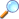 L-4-Disegno industrialeDisegno industriale e ambientaleCItalianoASCOLI PICENO15 L-13-Scienze biologicheBiologia della NutrizioneCItalianoSAN BENEDETTO DEL TRONTO5 L-27-Scienze e tecnologie chimicheChimicaCItalianoCAMERINO15 L-29-Scienze e tecnologie farmaceuticheInformazione Scientifica sul Farmaco e Scienze del Fitness e dei Prodotti della SaluteCItalianoCAMERINO15 L-30-Scienze e tecnologie fisicheFisicaCItalianoCAMERINO15 L-31-Scienze e tecnologie informaticheInformaticaCItalianoCAMERINO5 L-32-Scienze e tecnologie per l'ambiente e la natura e L-34 - Scienze geologicheScienze Geologiche Naturali e Ambientali - Geological, Natural and Environmental SciencesCIngleseCAMERINO25 L-35-Scienze matematicheMatematica e ApplicazioniCItalianoCAMERINO15 L-37-Scienze sociali per la cooperazione, lo sviluppo e la paceSCIENZE SOCIALI PER GLI ENTI NON-PROFIT E LA COOPERAZIONE INTERNAZIONALECItalianoCAMERINO15 L-38-Scienze zootecniche e tecnologie delle produzioni animaliSicurezza delle produzioni zootecniche e valorizzazione delle tipicita' alimentari di origine animaleCItalianoMATELICA15 L-43-Diagnostica per la conservazione dei beni culturaliTECNOLOGIE E DIAGNOSTICA PER LA CONSERVAZIONE E IL RESTAUROCItalianoASCOLI PICENO15 L/GASTR-Scienze, culture e politiche della gastronomiaScienze gastronomicheCItalianoCAMERINO5 LMG/01- magistrali in giurisprudenzaGIURISPRUDENZACItalianoCAMERINO15 LM-4-Architettura e ingegneria edile-architetturaArchitetturaCItalianoASCOLI PICENO15 LM-6-BiologiaBiological SciencesCIngleseCAMERINO35 LM-12-DesignDesign ComputazionaleCItalianoASCOLI PICENO15 LM-13-Farmacia e farmacia industrialeChimica e tecnologia farmaceuticheCItalianoCAMERINO5 LM-13-Farmacia e farmacia industrialeFarmaciaCItalianoCAMERINO5 LM-17-FisicaFisica - PhysicsCIngleseCAMERINO15 LM-18-InformaticaInformatica - Computer ScienceCIngleseCAMERINO20 LM-40-MatematicaMatematica e Applicazioni - Mathematics and ApplicationsCIngleseCAMERINO15 LM-54-Scienze chimicheChimica e Metodologie Chimiche Avanzate - Chemistry and Advanced Chemical MethodologiesCIngleseCAMERINO15 LM-74-Scienze e tecnologie geologicheRisorse e Rischi Geoambientali - Geoenvironmental Resources and RisksCIngleseCAMERINO20 LM-90-Studi europeiGESTIONE DEI FENOMENI MIGRATORI E POLITICHE DI INTEGRAZIONE NELL'UNIONE EUROPEACItalianoCAMERINO10 